Об утверждении состава комиссии по решению спорных вопросов по предоставлению субсидий на оплату жилого помещения и коммунальных услугВ соответствии с Законом Красноярского края от 17.12.2004 № 13-2804 «О социальной поддержке населения при оплате жилья и коммунальных услуг», постановлением Совета администрации Красноярского края от 05.05.2005 № 129-п «Об утверждении Положения о комиссии по решению спорных вопросов по предоставлению субсидий на оплату жилого помещения и коммунальных услуг», руководствуясь Уставом города,1. Утвердить состав комиссии по решению спорных вопросов по предоставлению субсидий на оплату жилого помещения и коммунальных услуг согласно приложению к настоящему распоряжению.2. Настоящее распоряжение вступает в силу в день подписания и подлежит опубликованию в газете «Панорама».3. Контроль за выполнением настоящего распоряжения возложить на заместителя Главы ЗАТО г. Зеленогорска по вопросам социальной сферы. Глава ЗАТО г. Зеленогорска				        	            М.В. СперанскийПриложение к распоряжению Администрации ЗАТО г. Зеленогорскаот  20.03.2020  № 547-рСоставкомиссии по решению спорных вопросов по предоставлению субсидий на оплату жилого помещения и коммунальных услуг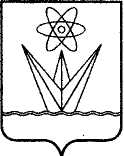 АДМИНИСТРАЦИЯЗАКРЫТОГО АДМИНИСТРАТИВНО – ТЕРРИТОРИАЛЬНОГО ОБРАЗОВАНИЯ  ГОРОДА  ЗЕЛЕНОГОРСКА КРАСНОЯРСКОГО КРАЯР А С П О Р Я Ж Е Н И ЕАДМИНИСТРАЦИЯЗАКРЫТОГО АДМИНИСТРАТИВНО – ТЕРРИТОРИАЛЬНОГО ОБРАЗОВАНИЯ  ГОРОДА  ЗЕЛЕНОГОРСКА КРАСНОЯРСКОГО КРАЯР А С П О Р Я Ж Е Н И ЕАДМИНИСТРАЦИЯЗАКРЫТОГО АДМИНИСТРАТИВНО – ТЕРРИТОРИАЛЬНОГО ОБРАЗОВАНИЯ  ГОРОДА  ЗЕЛЕНОГОРСКА КРАСНОЯРСКОГО КРАЯР А С П О Р Я Ж Е Н И ЕАДМИНИСТРАЦИЯЗАКРЫТОГО АДМИНИСТРАТИВНО – ТЕРРИТОРИАЛЬНОГО ОБРАЗОВАНИЯ  ГОРОДА  ЗЕЛЕНОГОРСКА КРАСНОЯРСКОГО КРАЯР А С П О Р Я Ж Е Н И ЕАДМИНИСТРАЦИЯЗАКРЫТОГО АДМИНИСТРАТИВНО – ТЕРРИТОРИАЛЬНОГО ОБРАЗОВАНИЯ  ГОРОДА  ЗЕЛЕНОГОРСКА КРАСНОЯРСКОГО КРАЯР А С П О Р Я Ж Е Н И Е20.03.2020          г. Зеленогорск          г. Зеленогорск                  № 547-рКоваленко Лариса Васильевна         заместитель Главы ЗАТО г. Зеленогорска по вопросам социальной сферы, председатель комиссии;Слепченко Елена Федоровна            начальник отдела предоставления отдельных мер социальной поддержки территориального отделения краевого государственного казенного учреждения «Управление социальной защиты  населения» по ЗАТО г. Зеленогорск Красноярского края, заместитель председателя комиссии (по согласованию); Мельникова Евгения Николаевнаглавный специалист-эксперт отдела предоставления отдельных мер социальной поддержки территориального отделения краевого государственного казенного учреждения «Управление социальной защиты населения» по ЗАТО г. Зеленогорск Красноярского края, секретарь комиссии (по согласованию); члены комиссии:Архипова Татьяна Владимировна   главный специалист-эксперт отдела предоставления отдельных мер социальной поддержки территориального отделения краевого государственного казенного учреждения «Управление социальной защиты населения» по ЗАТО г. Зеленогорск  Красноярского края (по согласованию);Ким Ирина Георгиевна                     начальник отдела трудоустройства краевого государственного казенного учреждения «Центр занятости населения ЗАТО г. Зеленогорска» (по согласованию);Рыбка Антон Геннадьевич                депутат Совета депутатов ЗАТО г. Зеленогорска  (по согласованию);Шолкова Ульяна   Дмитриевна                             ведущий специалист-эксперт отдела предоставления отдельных мер социальной поддержки территориального отделения краевого государственного казенного учреждения «Управление социальной защиты населения» по ЗАТО г. Зеленогорск Красноярского края (по согласованию).